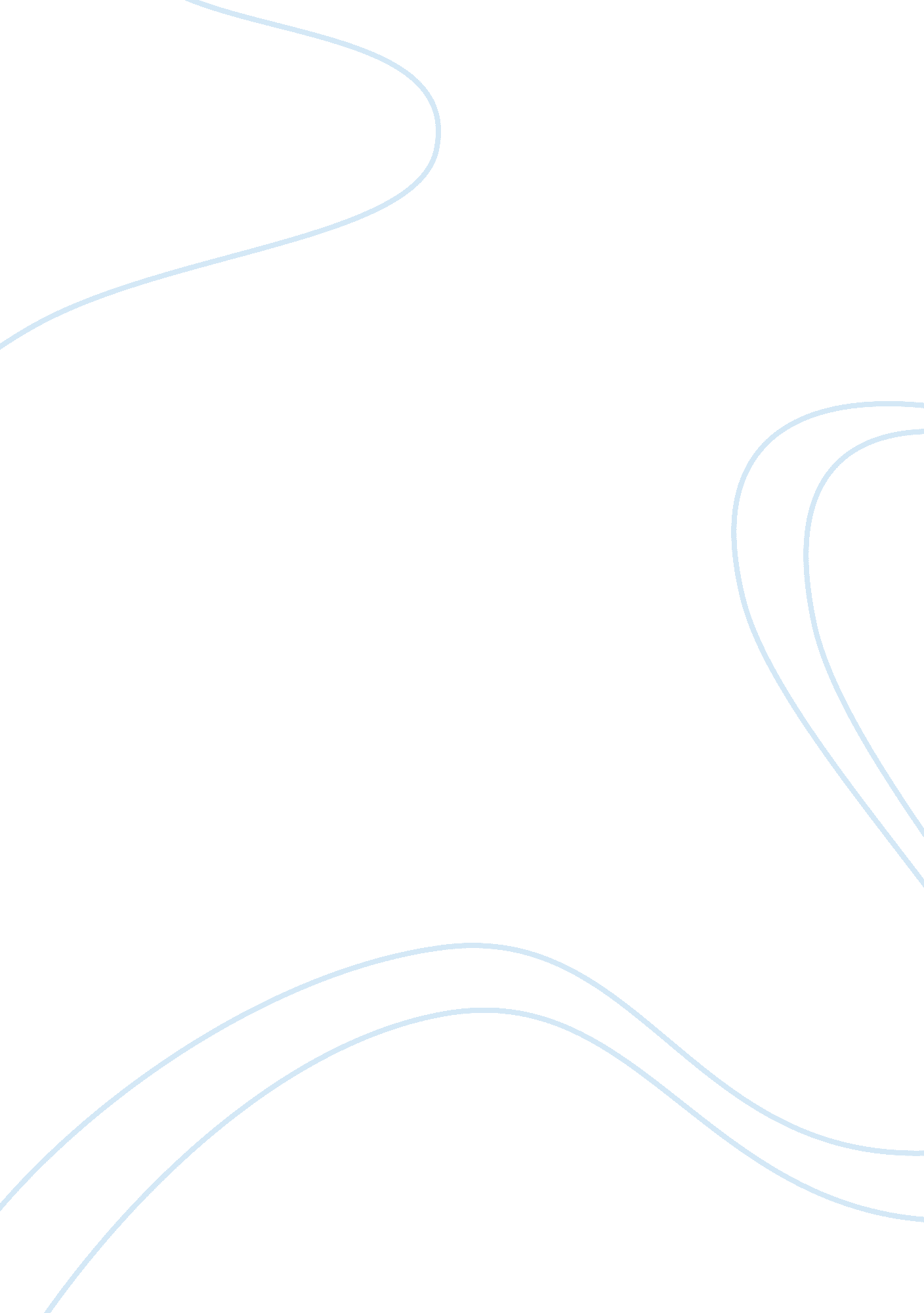 Zeus and poseidon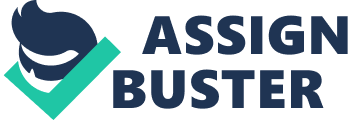 Zeus and Poseidon In Greek mythology, there are many gods. All the gods rule a certain thing. One of the main gods are Hades, Poseidon, and Zeus. These gods are very alike and yet very different. When comparing and contrasting Zeus and Poseidon based on powers, place of rule, and marriages, it is clear that Zeus is the better choice. While both gods are very strong, Zeus is superior in power. Zeus is the god of the gods and thunder. Poseidon is the god of the sea and earthquakes. This makes both gods very powerful, Earthquakes make plenty of damage but thunder is much more destructive. Thunder can commence a fire that lasts for days. An earthquake lasts for a while. Zeus is clearly superior power wise. Comparing and contrasting place of rule Zeus also triumphs over Poseidon. Poseidon’s place of rule is the sea; Zeus’s place of rule is the heavens. The heavens and the sea are both beautiful places. Poseidon has his beautiful creatures underwater. But Zeus lives on Mount Olympus which is gods’ most wonderful place. Zeus feasts on ambrosia and nectar everyday. While comparing and contrasting Zeus and Poseidon’s marriage, Poseidon is the clear winner. Zeus is married to Hera and Poseidon is married to Amphitrite. Zeus was married six times, and he had numerous affairs with goddesses and mortal women. Poseidon, much like Zeus, also had many affairs but unlike Hera, Amphitrite was not jealous. In fact, the myths don't indicate that Amphitrite took much notice of her husband's love affairs. Poseidon triumphs over Zeus in marriage because Poseidon seemed to be more loyal to his wife. These two very powerful gods have numerous similarities and differences. Yet one is triumphant over the other in two of three categories. Zeus is triumphant in power and place of rule. Poseidon is superior when it comes to marriages. This shows that when comparing and contrasting Zeus and Poseidon derived from power, place of rule, and marriages Zeus is the finest god. 